СОВЕТ  ДЕПУТАТОВ ДОБРИНСКОГО МУНИЦИПАЛЬНОГО РАЙОНАЛипецкой области	13-я сессия VII-го созыва	РЕШЕНИЕ28.12.2021г.                                 п.Добринка	                                   №104-рсО внесении изменений в Положение  «Об упорядочении оплаты труда работников, заключивших трудовой договор о работе в органах местного самоуправления Добринского муниципального района»Рассмотрев представленный администрацией Добринского муниципального района проект изменений в Положение «Об упорядочении оплаты труда работников, заключивших трудовой договор о работе в органах местного самоуправления Добринского муниципального района», принятого решением Совета депутатов Добринского муниципального района от 26.01.2018г. №208-рс (с внесенными изменениями решением Совета депутатов Добринского муниципального района от 12.02.2019 №262-рс),  руководствуясь ст.27 Устава Добринского муниципального района, учитывая решение постоянной комиссии по экономике, бюджету, муниципальной собственности и социальным вопросам, Совет депутатов Добринского муниципального районаР Е Ш И Л:1. Принять изменения в Положение «Об упорядочении оплаты труда работников, заключивших трудовой договор о работе в органах местного самоуправления Добринского муниципального района» (прилагается).2. Направить указанный нормативный правовой акт главе Добринского муниципального района для подписания и официального опубликования.3. Настоящее решение вступает в силу со дня его официального опубликования и распространяется на правоотношения, возникшие с 1 января 2022 года. Председатель Совета депутатовДобринского муниципального района 	                    	   	       М.Б.Денисов                                                                             Приняты                                                                                  решением Совета депутатов                                                                            Добринского муниципального района                                                                            от 28.12.2021г. №104-рсИЗМЕНЕНИЯ в Положение «Об упорядочении оплаты труда работников, заключивших трудовой договор о работе в органах местного самоуправления Добринского муниципального района»Внести в Положение «Об упорядочении оплаты труда работников, заключивших трудовой договор о работе в органах местного самоуправления Добринского муниципального района», принятого решением Совета депутатов Добринского муниципального района от 26.01.2018г. №208-рс (с внесенными изменениями решением Совета депутатов Добринского муниципального района от 12.02.2019 №262-рс), следующие изменения:1.Приложения 1 и 2 изложить в следующей редакции:Приложение №1к Положению об упорядочении оплатытруда работников, заключивших трудовойдоговор о работе в органах местногосамоуправления Добринскогомуниципального районаРАЗМЕРЫ ДОЛЖНОСТНЫХ ОКЛАДОВ РАБОТНИКОВ, ЗАКЛЮЧИВШИХ ТРУДОВОЙ ДОГОВОР О РАБОТЕ В ОРГАНАХ МЕСТНОГО САМОУПРАВЛЕНИЯ И ОСУЩЕСТВЛЯЮЩИХ ФУНКЦИИ ДОКУМЕНТАЦИОННОГО И ХОЗЯЙСТВЕННОГО ОБЕСПЕЧЕНИЯ ДЕЯТЕЛЬНОСТИ ОРГАНОВ МЕСТНОГО САМОУПРАВЛЕНИЯ РАЙОНАПриложение №2к Положению об упорядочении оплатытруда работников, заключивших трудовойдоговор о работе в органах местногосамоуправления Добринскогомуниципального районаРАЗМЕРЫ ДОЛЖНОСТНЫХ ОКЛАДОВ РАБОТНИКОВ, ЗАКЛЮЧИВШИХ ТРУДОВОЙ ДОГОВОР О РАБОТЕ В ОРГАНАХ МЕСТНОГО САМОУПРАВЛЕНИЯ И ОСУЩЕСТВЛЯЮЩИХ ФУНКЦИИ ФИНАНСОВОГО И ИНФОРМАЦИОННОГО ОБЕСПЕЧЕНИЯ ДЕЯТЕЛЬНОСТИ ОРГАНОВ МЕСТНОГО САМОУПРАВЛЕНИЯГлаваДобринского муниципального района                                            Р.И.Ченцов  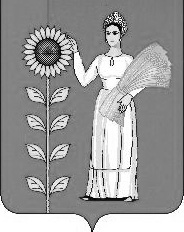 Наименование должностейДолжностной оклад, руб. в месяцСтарший инспектор,старший статистик,заведующий архивом,заведующий машинописным бюро,заведующий копировально-множительным бюро7 530Инспектор,статистик,заведующий экспедицией,заведующий хозяйством,кассир,комендант,делопроизводитель,архивариус,стенографистка I категории6 130Стенографистка II категории,секретарь-стенографистка,машинистка I категории5 480Машинистка II категории,секретарь-машинистка,секретарь руководителя4 780Водитель служебного легкового автомобиля4 670Уборщик служебных помещений,лифтер,вахтер,сторож,гардеробщица,дворник3 040Экспедитор,кладовщик4 550Теплотехник,техник-электрик,слесарь-сантехник,столяр-плотник4 320Наименование должностейДолжностной оклад, руб. в месяцСтарший бухгалтер,старший экономист,старший программист,старший инженер6 650Ведущий бухгалтер,ведущий экономист,ведущий программист,ведущий инженер,администратор5 430